Контрольная работа по истории. 10 класс.Тема: СССР в 1930ые гг. Великая Отечественная война1.Расположите в хронологической последовательности исторические события. Запишите цифры, которыми обозначены исторические события, в правильной последовательности.1) Сталинградская битва 2) НЭП  3) Создание колхозов2 Какие три события относятся к политической истории СССР 1930-х гг.?1) судебный процесс над Г. Е. Зиновьевым и Л. Б. Каменевым2) убийство С. М. Кирова           3) расстрел белого генерала Колчака4) казнь царской семьи         5) репрессии под руководством Ягоды и Ежова6) убийство П. А. Столыпина3 Какие три из перечисленных положений характеризуют политический режим 1930-х гг.? Соответствующие цифры запишите в ответ.1) политика гласности  и свободы слова   2) многопартийность в СССР3) сращивание партийного и государственного аппаратов4) сосредоточение власти в руках партийного вождя5) запрет на создание внутрипартийных групп и платформ6) критика действий высших органов власти СССР4 Укажите два термина, о котором идёт речь.«Цель ____1_______ заключалась в преодолении отставания, вызванного неспособностью НЭПа обеспечить необходимый уровень технического оснащения народного хозяйства. Если в таких областях, как лёгкая промышленность, торговля и сфера услуг, наблюдался определённый прогресс, то развивать в те годы тяжёлую промышленность на базе частного капитала не представлялось возможным». «Для ее обеспечения в сельском хозяйстве проводилась политика _________2______, которая выражалась в создании колхозов». 5 Что из названного стало результатом подписания в 1939 г. пакта Молотова-Риббентропа? Один ответ 1) вступление СССР и Германии в Лигу Наций2) проведение Мюнхенской конференции и передача Германии Судетской области3) роспуск Коминтерна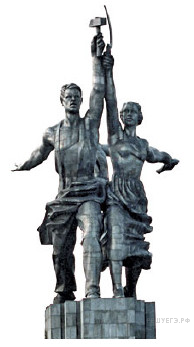 4) раздел между Германией и СССР сфер интересов в Восточной Европе5) нападение Японии на Халкин Гол6 Укажите термин, о котором идёт речь. Принудительное переселение крестьянских семей, имеющих крепкое хозяйство, объявленных кулаками, в отдалённые районы СССР с передачей их хозяйств создаваемым колхозам, проводившееся в 1929–1933 гг. в рамках общей политики коллективизации и индустриализации народного хозяйства СССР._______________________________________________7. Напишите пропущенное слово (словосочетание).«____________» — единственная транспортная магистраль через Ладожское озеро, которая связывала в 1941–1943 гг. блокадный Ленинград с остальной страной8 Установите соответствие между описанием, характерными чертами, особенностями событий Великой Отечественной войны 1941−1945 гг. и названиями событий9 Заполните пропуски в данных предложениях, используя приведённый ниже список пропущенных элементов: для каждого предложения, обозначенного буквой и содержащего пропуск, выберите номер нужного элемента.А) ____________ — первая женщина, Герой Советского Союза, партизанка, награжденная посмертно, замученная и казненная фашистами в ноябре 1941 г. в деревне Петрищево.Б) Летом 1942 г. немецкая армия Паулюса нанесла удар по городу ____________.         В) «зимняя война» с Финляндией  началась ____________. Пропущенные элементы: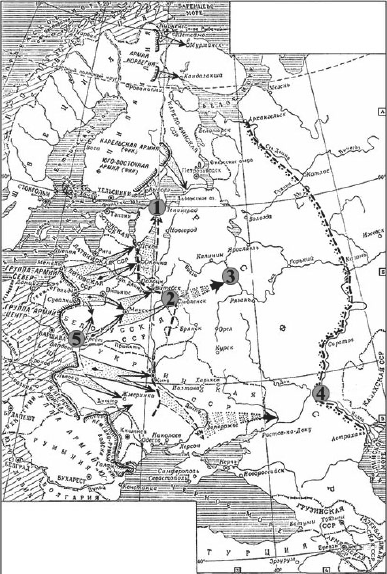  1) 1941 г.    2) 1939 г.  3) Вера Волошина  4) Зоя Космодемьянская  5) Киев     6) Сталинград 7)1943ОПИСАНИЕ, ХАРАКТЕРНЫЕ ЧЕРТЫ, ОСОБЕННОСТИСОБЫТИЯA) крупнейшее в истории войны танковое сражение, переход стратегической инициативы к Красной армииБ) окружение и ликвидация крупной группировки противника под командованием генерал-фельдмаршала Ф. ПаулюсаB) первое крупное поражение немецкой армии во Второй мировой войне, в результате советского контрнаступления враг был отброшен более чем на 100 кмГ) задержка наступления немецких войск на два месяца, немцы впервые были вынуждены временно перейти к обороне1)Сталинградская битва2) Курская битва3) Смоленское сражение4) Московская битва5) операция «Багратион»